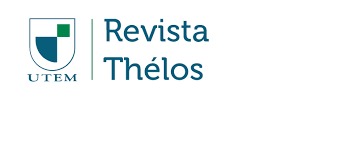 ISSN (ISSN-L) 0718-3259 ISSN (ONLINE)  0718-3259
© UNIVERSIDAD TECNOLOGICA METROPOLITANA 
https://thelos.utem.cl/
           SANTIAGO xx de xxxx del 20xxPAUTA PARA ARBITRAJE POR PARES DE ARTÍCULOS ORIGINALESEstimada investigador(a), El trabajo: xxxxxxxx, ha sido admitido para ser moderado en arbitraje simple – ciego en Thélos, revista que tiene por objetivo la publicación de investigaciones académicas inéditas. Su vocación primera se orienta a la reflexión en torno a las ciencias sociales y humanidades, y a la reflexión en torno a las disciplinas propias de la Facultad de Humanidades y Tecnologías de la Comunicación Social - UTEM, Chile.El propósito del arbitraje es proporcionar una crítica constructiva que oriente en relación con la calidad y pertinencia del trabajo académico. Tenga presente que su principal responsabilidad será con los lectores de la revista y la comunidad de investigadores pares. Agradecemos nos informe sus observaciones [aciertos y/o describa posibles errores, lo que falta, áreas de mejora, por ejemplo], con el fin de darlas a conocer a las/os autoras/es. Estas observaciones han de ser comunicadas al editor  revista.thelos@utem.cl en un plazo no mayor a xxxx del 20xx.IDENTIFICACION DEL REVISOR/A (Nombre, grados académicos, afiliación institucional, correo electrónico, ORCID / Research): Nota: Los revisores se comunican anualmente en la revista y en la página web de la revista. Véase: https://thelos.utem.cl/revisores/DECLARACIÓN DE INTEGRIDAD EN LA EVALUACIÓN /CONFLICTO DE INTERÉS1. ¿Tiene referencias o suposiciones de quién sería la autoría del texto que se le envía?2. La eventual cercanía o conocimiento con autora/autor ¿podría afectar su imparcialidad para proceder?
En caso de que su respuesta a las dos preguntas precedentes sea afirmativa, favor de comunicarlo a la dirección de la revista.II.-PAUTA ARBITRAJE POR PAR ACADÉMICO Y/O INVESTIGADOR

Aspectos a considerar como guía:Introducción: contextualiza el trabajo, estado actual y en los próximos años.Metodología: señala claramente objetivos y método, con posibilidad de volver a aplicarse. Redacción: orden lógico en la presentación de los contenidos, el estilo de redacción es claro y conciso. Utiliza correctamente la terminología de la disciplina científica a la que alude. Conclusiones o resultados: son concordantes con los objetivos, claros y/o contrastables, y están redactados en secuencia lógica.Otras: interés del tema (significación y pertinencia), originalidad, actualidad de este, amplitud, urgencia o necesidad social o aporte relevante que atiende o contempla para los lectores. Compatibilidad con la ética.Referencias bibliográficas: pertinencia, actualización.Decisión como árbitro:

Seleccione la alternativa que considere más apropiada para este artículo: [marque con negrita]El trabajo no requiere modificaciones de forma o de contenido para su publicación.Requiere correcciones menores: el trabajo requiere algunas modificaciones que deben ser atendidas por los autores. Posteriormente, será reevaluado,Requiere correcciones mayores: el trabajo presenta algunas observaciones de fondo que no lo hacen elegible para publicar.Si decide rechazar el trabajo, describa [marque con x o negrita] las razones que mejor representen su determinación:
Otras: (describa brevemente).III.- OBSERVACIONES PARA EL AUTOR: [Se dará a conocer al autor]

Observaciones para el autor:a) Indique las modificaciones obligatorias para publicar el trabajo: (Si las hubiere).b) Sugerencias para mejorar el manuscrito: (Por ejemplo, el autor debería, sería interesante que, otras)
III.- OBSERVACIONES PARA EL EDITOR: [No se dará a conocer al autor]Actualizado agosto 2022Introducción: el resumen se presenta mal construido (justificación, objetivos, metodología, resultados, conclusión), 
no es coherente con el desarrollo de la investigación.Metodología Para los textos de investigación ¿el apartado sobre el método describe en detalle los procedimientos técnicos y lógicos realizados por el autor (la manera como se efectuó el estudio) con el fin de que el lector pueda evaluar la confiabilidad y la validez de los resultados?
Para textos de revisión. ¿El texto constituye una revisión relevante de        un campo de estudio o una reflexión crítica sobre el mismo? Informa debidamente las fuentes de dicha revisión, bases de datos, revstas indexadas, otras.Redacción: el uso de la terminología científica es inapropiado;
la redacción no evidencia coherencia interna; demuestra insuficiente conocimiento de la disciplina en estudio.  Conclusiones:¿Las conclusiones reportan los principales hallazgos de    la investigación o de las reflexiones y análisis realizados en el texto?
Los resultados el análisis o la interpretación de los datos es errónea o arbitraria; la conclusión no es concordante con los objetivos;  es confusa o imprecisa.Otros: Se detectan posibles conflictos éticos, de autoría, fiabilidad científica, otros.Bibliografía: es insuficiente, incorrecta, o no representativa.